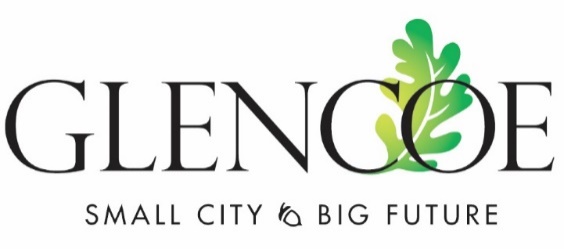 Attendees:  Ryan Voss, Sue Olson, Allen Robeck, Cory Neid, Paul LemkeAbsent:  John SchruppCity Staff:  City Administrator Mark Larson, Finance Director Todd Trippel, Public Works Director Mark Lemen, Assistant City Administrator Jon Jerabek, Public Works Director Jamie Voigt, Deputy City Clerk Kelly Hayes, Police Chief Tony Padilla, City Attorney Mark Ostlund, Officer Jamey RetzerPLEDGE OF ALLEGIANCE AND MOMENT OF SILENCEMayor Voss called the meeting to order at 7:00pm with all members present except John Schrupp.CONSENT AGENDAApprove minutes of the regular meeting of May 2, 2022Motion:  Neid, seconded by Lemke to approve the consent agenda.  All in favor, motion carried.PUBLIC COMMENT (agenda items only) – nonePUBLIC HEARINGSPublic Hearing on Comprehensive Plan Mayor Voss opened the public hearing on the Comprehensive Plan at 7:02pm.1.  Presentation by Antonio Rosell, Community Design Group2.  Public Comments – Resident Lynn Exsted noticed some grammatical errors.  Mayor Voss noted that there is approximately 30 more days to take comments.  Councilor Robeck said that he wished we would get input from townships, especially Helen and Glencoe.  City Administrator said that the townships and the City of Plato were given a copy of the plan.Motion:  Lemke, seconded by Neid to close the public hearing at 7:14pm.  All in favor, motion carried.BIDS AND QUOTES – noneREQUESTS TO BE HEARD Glencoe Days 2022 – Jon and Myranda VanDammeJon VanDamme thanked the City of Glencoe for the previous support given for Glencoe Days.  He also requested assistance this year from the Public Works Department for set-up and tear-down, waiver of the fireworks permit for the annual fireworks show that will take place on Saturday, June 25 at 10:00pm, and extension of the Oak Leaf Park hours to be open until 12:30am on both days.Motion:  Robeck, seconded by Neid to approve the requests.  All in favor, motion carried.Transfer of Public Works Employee from Wastewater Department to Water Department due to retirement – PW Director LemenJerry Strobel will be retiring in August.  There was one internal applicant for his position.  It is recommended to transfer Mike Bartels from the Wastewater Department to the Water Department.  Motion:  Olson, seconded by Lemke to approve the transfer of Mike Bartels from the Wastewater Department to the Water Department.  All in favor, motion carried.Appoint Police Department Sergeant – Police Chief PadillaFour officers applied and were interviewed.  It is the recommendation of the committee to promote Tyler Bruns to the position of Police Sergeant.Motion:  Lemke, seconded by Neid to approve the promotion of Tyler Bruns to Police Sergeant.  All in favor, motion carried.Mayor Voss conducted the Oath of Promotion while Sergeant Bruns’ wife pinned his rank.    Awning Grant Request – Home Solutions – Assistant City Administrator JerabekAwning Grant Request – Glencoe VFW – Assistant City Administrator JerabekMotion:  Robeck, seconded by Lemke to approve the Awning Grant Requests for Home Solutions and Glencoe VFW.  All in favor, motion carried.ITEMS FOR DISCUSSIONFirst Reading of Streets and Sidewalks Ordinance 613 Amendment for MS4 - City Attorney OstlundMotion:  Olson, seconded by Robeck to approve the First Reading of Streets and Sidewalks Ordinance 613 Amendment for MS4.  All in favor, motion carried.First Reading of Land Use Control Ordinance 614 Amendment for MS4 – City Attorney OstlundMotion:  Neid, seconded by Lemke to approve the First Reading of Land Use Control Ordinance 614 Amendment for MS4.  All in favor, motion carried.First Reading of General Regulations Ordinance 615 Amendment for MS4 – City Attorney OstlundMotion:  Lemke, seconded by Neid to approve the First Reading of General Regulations Ordinance 615 Amendment for MS4.  All in favor, motion carried.Update on 2021 City Health Insurance Surplus/refund from Medica – City Administrator LarsonCity will receive a rebate of $22,996.24 from Medica.ROUTINE BUSINESProject Updates – Hope to have the change order from Wm. Mueller & Sons for next meeting. Public Safety Event on Wednesday, May 25 from 5pm – 7pm on 10th St between Police and Fire Departments.  Refreshments and hot dogs are being donated by Dollar Fresh. Morningside crosswalks will be added within the next month.Economic Development – Will be attending County Board meeting to request abatement for AmericInn project.Public Input – Resident Ron Larson recycled asphalt in alley has about 4 – 6 inch washout.ReportsCity BillsMotion:  Olson, seconded by Lemke to pay the City bills.  All in favor, motion carried.ADJOURNMENTMotion:  Neid, seconded by Robeck to adjourn at 7:48pm.  All in favor, motion carried.____________________________________________________		_______________________Ryan Voss, Mayor													Date____________________________________________________		_______________________Mark D. Larson, City Administrator								Date